Welcome to the Craniofacial Family Fun Day at Rathbeggan Lakes!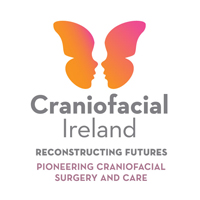 11amArrive at Rathbeggan Lakes – please check in with a member of the Craniofacial Team in the white tent and we will check you off our booking list and give you your special wristbands for the day.11am – 2pm:Join us for some face- painting & balloon making as you arrive.Throughout the day enjoy all the fun things to do, see www.rathbegganlakes.com for details of activities available.Enjoy the DJ & the Giant Games available on the day (Operation, Jenga & Connect 4).Food available on the day from Sidewalk Catering!Don’t forget your raincoats & wellies (just in case!) & sunglasses & sun-cream!Please send any photographs you take on the day to us at craniofacialfunday@cuh.ie We will display them on our website www.craniofacial.ieWe look forward to seeing you on Saturday!The Craniofacial Team